Ruim en duurzaam alternatief: Fiat Ducato Natural PowerDe nieuwe Fiat Ducato Natural Power rijdt op CNG (aardgas of het nog duurzamere groengas) en is per direct te bestellen vanaf € 29.655 (excl. BTW en BPM). Dankzij meerdere financiële voordelen, kan deze duurzame Ducato al snel dienst doen als een interessant en duurzamer alternatief voor de meer voor de hand liggende bedrijfswagen op diesel.Lijnden, 1 april 2015De nieuwe Fiat Ducato mag er prat op gaan het meeste totaalgewicht (tot 4.4 ton) en achterasgewicht (tot 2.5 ton) te kunnen torsen én over het grootste laadvermogen (tot 2.1 ton voor bestellers) van de complete categorie met ‘enkellucht wielen’ te beschikken. De vijf CNG-tanks zijn volledig onder de laadvloer weggewerkt, waardoor het niet ten koste gaat van het beschikbare laadvolume. Af-fabriek zijn er specifieke aanpassingen doorgevoerd aan de motor, die betrouwbaarheid en schonere prestaties garanderen. Zo zijn het inlaatspruitstuk, injectoren, elektronisch motormanagement en klepzittingen met specifieke geometrie gemaakt van slijtvaste materialen. De twee brandstofsystemen (CNG en benzine) werken onafhankelijk van elkaar. De motor kan op elk gewenst moment schakelen tussen de brandstofsystemen. Samen zijn de vijf CNG-tanks goed een tankcapaciteit van 36 kilogram. Daarmee is een totale actieradius van 500 kilometer mogelijk (CNG: 400 km, benzine: 100 km). De prijs van CNG ligt rond één euro per kilogram. De brandstofkosten dalen hierdoor aanzienlijk. De krachtbron is 136 pk sterk, kan beschikken over 350 Nm koppel en is verder volwaardig Euro6.Aangezien het rijden op CNG, in vergelijking tot andere brandstoffen, de luchtkwaliteit ten goede komt, kunnen de subsidies op regionaal en landelijk niveau flink oplopen. Klik hier voor een actueel overzicht. Indien je rijdt op groengas, daalt de CO2-uitstoot met 73% en is de uitstoot van NOx en fijnstof nagenoeg nihil. Nederland telt inmiddels meer dan 130 tanklocaties, verspreid over het hele land. Fiat Professional heeft met de Fiorino, nieuwe Doblò en nieuwe Ducato weer een uitgebreid aanbod staan op gebied van CNG. Ook van de Ducato is er weer een complete range aan varianten mogelijk in combinatie met CNG, zoals diverse platforms, gesloten bestel en personenwagen. De nieuwe Fiat Ducato Natural Power is per direct te bestellen vanaf € 29.655 (excl. BTW en BPM). Fiat Ducato rijden is al mogelijk vanaf € 17.300 (excl. BTW en BPM). ---------------------------------------------------EINDE BERICHT---------------------------------------------------Noot voor de redactie, niet voor publicatie:Voor meer informatie kunt u contact opnemen met:Toine DamoPublic Relations OfficerT:	+31 (0) 20 3421 864M: 	+31 6 295 84 772E: 	toine.damo@fcagroup.comW:	www.fiatprofessionalpress.nl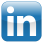 